Mason Smith Senior Manager, Data Management, Oncology, Janssen Mason Smith currently serves as the senior manager of data management in the oncology department at Janssen Inc. He has over 15 years of experience in the health care data and technology industry working in companies such as Abbott Laboratories and Johnson & Johnson. Over those years Mason has taken on an abundance of different roles including information technology, quality system, product sterilization, regulatory information management and pharmaceutical commercial data.  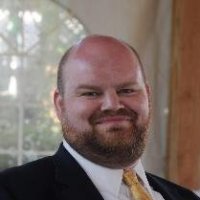 Prior to his current role, Mason served as a manager in the data quality department. There he was directly responsible for data readiness of FDA Automated Commercial Environment (ACE) custom requirements as well as developing an executive strategy that ensured a continued supply of Janssen products valued at more than $1 billion. In addition, he identified data quality improvement initiatives, preventing product recalls and saving the company more than $500,000. Mason continued to excel in his field as a regulatory and supply chain visibility steward, creating cross functional data standards between programs to reduce redundancy and costs of data acquisition. In summary, Mason has consistently demonstrated cost-savings and supply chain simplification in the global supply network and has been a huge asset to companies like Janssen. Mason completed his bachelor’s in computer science from Rutgers University.